結	果	の	概	要総	括１．学校数総学校数は、８６４校となっている。表１   学校種別学校数	（単位：校）２．在学者数在学者総数は、１５５，０９４人となっている。表２	学校種別在学者数	（単位：人）図１   学年別・園児・児童・生徒数単位：人14,000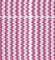 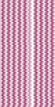 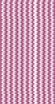 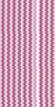 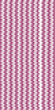 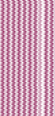 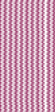 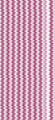 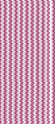 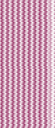 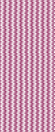 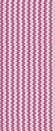 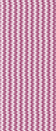 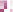 12,00010,0008,0006,0004,0002,0000５歳児  小１	２	３	４	５	６	中１	２	３	高１	２	３女 2,660  4,752  4,657  4,761  4,861  5,138  4,996  5,322  5,518  5,703  5,842  5,795  5,826男 2,648  4,837  4,748  5,112  5,124  5,135  5,112  5,482  5,763  6,133  6,061  5,966  5,979（高校は、定時制４年と専攻科を除く。）- 3  -３．本務教員数本務教員数は、１５，９７４人となっている。表３   学校種別本務教員数	（単位：人）４．本務職員数本務職員数は、３，３０３人となっている。表４   学校種別本務職員数	（単位：人）５．卒業後の状況（中学校・高等学校）（１）中学校平成２９年３月の中学校卒業者数は１２，３５７人で、前年度より９５人減少している。卒業者の状況の内訳は、「高等学校等進学者」が１２，２５１人、「専修学校（一般課程）等入学者」が１人、「公共職業能力開発施設等入学者」が５人、「就職者」が１１人、「左記以外の者」が８９人となっている。表６   状況別卒業者数（中学校）	（単位：人、％）- 4  -（２）高等学校（全日制・定時制課程）平成２９年３月の高等学校（全日制・定時制課程）卒業者は１２，０９４人で、前年度より１４８人減少している。卒業者の状況の内訳は、「大学等進学者」が５，３８９人、「専修学校（専門課程）進学者」が１，８２７人、「専修学校（一般課程）等入学者」が３６１人、「公共職業能力開発施設等入学者」が２０９人、「就職者」が３，８５４人、「一時的な仕事に就いた者」が５７人、「左記以外の者」 が３９５人、「不詳・死亡の者」が２人となっている。表７   状況別卒業者（高等学校）	（単位：人、％）図３ 高等学校卒業者のうち、大学等進学者の進学率の割合（％） 50.040.030.020.010.00.0昭和24	34	44	54	平成元	11	21図４   高等学校卒業者のうち、就職者の県内・県外別就職率の推移29（年３月卒業）単位：％7060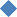 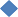 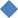 50403020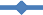 県  内	県  外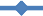 - 5  -区	分区	分学	校	数学	校	数学	校	数学	校	数学	校	数学	校	数学	校	数区	分区	分28 年 度29年度29年度29年度29年度対前年度比較対前年度比較区	分区	分28 年 度計国立公立私立対前年度比較対前年度比較幼	稚	園幼	稚	園100941390△ 6 （廃園6）△ 6 （廃園6）幼保連携型認定こども園幼保連携型認定こども園158182-317924 （新設24）小学	校2932891288-△4 （新設2・廃校6）中学	校16516111564△4 （新設2・廃校6）高 等 学 校( 全 ・ 定 制 )8078-6117△2 （廃校2）高 等 学 校( 通 信 制 )併置(6)併置(6)-併置(3)併置(3)--特	別	支援	学	校2021120-1 （新設1）専	修学	校2928-325△1 （廃校1）各	種学	校1111--11--合計85686445343268 （新設29・廃校21）区	分区	分区	分区	分在在学者数数区	分区	分区	分区	分28	年	度29年度29年度29年度29年度対前年度比較区	分区	分区	分区	分28	年	度計国立公立私立対前年度比較幼稚園6,0135,73475455,614△ 279幼保連携型認定こども園幼保連携型認定こども園幼保連携型認定こども園幼保連携型認定こども園13,43815,274-29314,9811,836小学校60,64459,23355258,681-△ 1,411中学校35,50533,92148632,980455△ 1,584高等 学 校 ( 全 ・定制 )36,62035,865-26,3459,520△ 755高等 学 校 ( 通信制 )802749-306443△ 53特別	支	援学校1,6961,659541,605-△ 37専修	学校2,3672,373-2702,1036各種	学校302286--286△ 16合計157,387155,0941,167120,52533,402△ 2,293区	分本	務	教	員	数本	務	教	員	数本	務	教	員	数本	務	教	員	数本	務	教	員	数本	務	教	員	数本	務	教	員	数本	務	教	員	数区	分28 年 度29年度29年度29年度29年度29年度29年度対前年度比較区	分28 年 度計国立公立私立男女対前年度比較幼	稚	園68667861465839639△ 8幼保連携型認定こども園2,5582,945-492,8961632,782387小	学	校4,7704,753314,722-1,6583,095△ 17中	学	校3,2503,148313,076411,7181,430△ 102高 等 学 校 ( 全 ･ 定 制 )3,0783,061-2,3786832,064997△ 17高 等 学 校 ( 通 信 制 )4346-301633133特 別 支 援 学 校1,0641,068321,036-4076614専	修	学	校248240-3920186154△ 8各	種	学	校4035--35827△ 5総	数15,73715,97410011,3444,5306,1769,798237区	分区	分区	分区	分区	分区	分本本務職員数区	分区	分区	分区	分区	分区	分28 年 度29年度29年度29年度29年度対前年度比較区	分区	分区	分区	分区	分区	分28 年 度計国立公立私立対前年度比較幼稚園215198-1197△ 17幼保連携型認定こども園幼保連携型認定こども園幼保連携型認定こども園幼保連携型認定こども園幼保連携型認定こども園幼保連携型認定こども園591718-10708127小学校8668643861-△ 2中学校47546814643△ 7高等 学 校(全 ･定制 )796791-612179△ 5高等 学 校(通信制 )55-32-特別	支援学校1981981197--専修学校6057-1443△ 3各種学校114--4△ 7総数3,2173,30352,1621,13686区 分卒業者総 数Ａ高等学校等進学者Ｂ専修学校(高等課程)進学者Ｃ専修学校(一般課程)等入学者Ｄ公共職業能力開発施設等入学者Ｅ 就職者Ｆ左記以外の者Ｇ不詳・死亡の者（再掲） A･B･C･D のうち 就職者就職者総 数E+(再掲)進学率卒業者に占める就職者の割合計12,35712,251-151189-152699.10.2男6,3386,272--5952-122199.00.3女6,0195,979-1-237-3599.30.1区 分卒業者総 数Ａ 大学等進学者Ｂ専修学校(専門課程)進学者Ｃ専修学校(一般課程)等入学者Ｄ公共職業能力開発施設等 入学者Ｅ 就職者Ｅ 就職者Ｆ一時的な仕事に就いた者Ｇ左記以外の者Ｈ不詳・死亡の者（再掲）A･B･C･Dのうち就職者（再掲）A･B･C･Dのうち就職者就職者総 数E+(再掲)進学率卒業者に占める就職者の 割合区 分卒業者総 数Ａ 大学等進学者Ｂ専修学校(専門課程)進学者Ｃ専修学校(一般課程)等入学者Ｄ公共職業能力開発施設等 入学者正規の職員等正規の職員等でない者Ｆ一時的な仕事に就いた者Ｇ左記以外の者Ｈ不詳・死亡の者正規の職員等正規の職員等でない者就職者総 数E+(再掲)進学率卒業者に占める就職者の 割合計12,0945,3891,8273612093,820345739521143,86944.632.0男6,0532,5016641681872,2617222421512,27441.337.6女6,0412,8881,163193221,55927351531631,59547.826.4